In te vullen door de griffier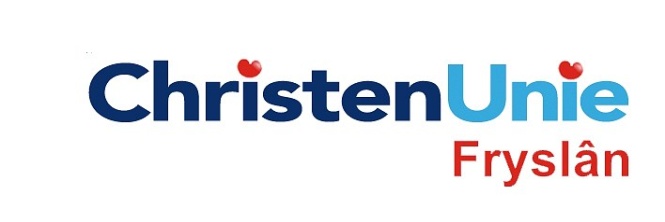 motie nr.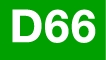 ParaafAgendapuntMOTIE, ex artikel 29 Reglement van ordeStatenvergadering6 november  2013Agendapunt01 B Openbaar Vervoer in landelijk gebiedDe Staten, in vergadering bijeen op 6 november 2013Constaterende datIn Fryslân een groot aantal buslijnen zijn ter bevordering van de bereikbaarheid van het platteland;bussen op een aantal van deze lijnen in de afgelopen decennia steeds minder frequent zijn gaan rijden;daarmee de ontsluiting van het platteland door het openbaar vervoer onder druk staat;er lokaal veel goede initiatieven zijn die voorzien in een vervoersbehoefte maar strikt gezien niet meer vallen onder ‘Openbaar Vervoer’; gemeenten in staat zijn combinaties in vervoer te maken.verzoeken het college van Gedeputeerde Staten in de integrale notitie ‘openbaar vervoer in het landelijk gebied’ duidelijk aan te geven wat de grens is tussen de provinciale taak en de gemeentelijke taak met betrekking tot het openbaar vervoer.en gaan over tot de orde van de dag.Indiener(s)(fractie / naam / handtekening)ChristenUnie, Anja HagaD66,               Klaas Hettinga